Franklin High School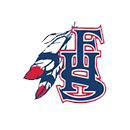 Class of 2022 Dates to rememberMARCH1    FHS Local Scholarship Deadline (@7:35 AM—No exceptions!)10  Senior Class Parent and Student Virtual Meeting @ 6:30 PM13    Senior Hallway Banners and Yard Signs Sale Ends @5:00 PMApril28    Senior Spring Assembly (3rd period—9:19 AM) @FHS AuditoriumMayFinal exam dates9-10    Exams for periods 7 and 811-12  Exams for periods 5 and 613, 16  Exams for periods 3 and 417-18   Exams for periods 1 and 219-20   Make-up Exam Days18    “Senior Sunset” Tailgate in Senior Parking Lot (7:00-7:30 AM)19    Senior Picnic in the gym (10:30 AM-1:30 PM)19    Senior Awards Program (7:00 PM) @ JCC Owings Mills, Gordon Center20    Last Day for Seniors (*School dismisses 3 hours early)28    Senior Prom (7:00 PM-11:00 PM) @ Delta Hotels, Hunt Valley28    After Prom Event (11:00 PM-3:30 AM) @ Reisterstown         SportsplexJune3    MANDATORY Graduation Rehearsal @ 7:40 AM in FHS in gym3    Cap & Gown pick up immediately after rehearsal in FHS          Cafeteria4     Graduation @ 2:30 PM at Towson University’s SECU Arena       ***Graduates MUST arrive to the Towson Arena by 12:30 PM. More            information about Graduation Day will come closer to Graduation.